Appendix M - Trust Gold Command Initial Agenda This agenda has been prepared to assist Strategic Leaders with response considerations. It follows the Joint Decision Model.Date:Time:Location: Chair:Attendees:No ItemDecision / Action 1Appointment of ChairWelcome and IntroductionsReview of attendance 2Purpose of Meeting and Aims and ObjectivesCoordinate a strategic response and maintain strategic focusThese might be general aims e.g. to ensure patient safety, delivery of critical services and prompt and accurate communication and specific ones e.g. supporting safe evacuation of a particular ward.  Keep it strategic for Gold Command leave tactical and operational matters to Silver and Bronze.3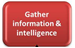 Urgent Actions for Attention Immediate Assistance required – E.g. from teams under pressure.Identification of areas at immediate risk – vulnerable infrastructure, people, teams.Actions from previous Gold Command Meetings.4. Situational Update all Care GroupsHeadlines from Silver Commands.Silver Command Situation Reports.5.Bring in information from partner agencies/dial ins E.g. if flooding:Met OfficeEnvironment Agency Local AuthorityIn other scenarios information may come from NHSE(I), ICB, UKHSA or Local Authorities.6.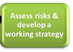 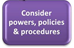 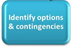 Response StrategyConsider: Direct and wider impacts - for patients, staff, health, infrastructure – e.g. buildings, essential services.The operational response – response impact on capability and capacity. Significant risks, emerging issues. Assumptions and critical uncertaintiesRequirements for assistance internal and external (mutual aid).Forward look – set up support cells for Gold e.g. Workforce, IPC, Recovery.  7.Communication StrategyPatients, Staff, Partners.  Agree lines to take with stakeholders and agree with communications teams at any external agencies involved, e.g. emergency services, local authority, ICBs, NHSE(I), UKHSA etc.8.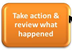 Review of Actions Development of Situation Report.Ensure you agree a written sitrep when you have received all the information and circulate this as widely as is appropriate post meeting.  9Review of Gold Command Membership - Consider who needs to be at future meetings.  10Date and time of next meeting 11Agree Log with Loggist